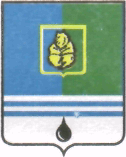 ПОСТАНОВЛЕНИЕАДМИНИСТРАЦИИ  ГОРОДА  КОГАЛЫМАХанты-Мансийского автономного округа - ЮгрыОт «10»  декабря  2015 г.                                                             №3618Об утверждении спискаполучателей субсидиина поддержку животноводства,переработки и реализации продукции животноводства за ноябрь 2015 годаВ соответствии с Законом Ханты-Мансийского автономного             округа - Югры от 16.12.2010 №228-оз «О наделении органов местного самоуправления муниципальных образований Ханты-Мансийского автономного округа - Югры отдельным государственным полномочием по поддержке сельскохозяйственного производства и деятельности по заготовке и переработке дикоросов (за исключением мероприятий, предусмотренных федеральными целевыми программами)», постановлением Правительства  Ханты-Мансийского автономного округа - Югры  от 09.10.2013 №420-п              «О государственной программе Ханты-Мансийского автономного округа - Югры «Развитие агропромышленного комплекса и рынков сельскохозяйственной продукции, сырья и продовольствия в                         Ханты-Мансийском автономном округе - Югре в 2014-2020 годах» (далее – Программа), постановлением Администрации города Когалыма от 11.10.2013 №2900 «Об утверждении муниципальной программы «Развитие агропромышленного комплекса и рынков сельскохозяйственной продукции, сырья и продовольствия в городе Когалыме в 2014-2017 годах», на основании Соглашения от 28.04.2014, заключенного между Администрацией города Когалыма и Главой крестьянского (фермерского) хозяйства Шиманской Лидией Ивановной в рамках реализации Программы, учитывая расчёт субсидии на поддержку животноводства, переработки и реализации продукции животноводства за ноябрь 2015 года, подготовленный управлением экономики Администрации города Когалыма:Утвердить список получателей субсидии на поддержку животноводства, переработки и реализации продукции животноводства за ноябрь 2015 года согласно приложению к настоящему постановлению.Опубликовать настоящее постановление и приложение к нему в газете «Когалымский вестник» и разместить на официальном сайте Администрации города Когалыма в сети «Интернет» (www.admkogalym.ru).3. Контроль за выполнением постановления возложить на заместителя главы города Когалыма Т.И.Черных.Исполняющий обязанностиглавы города Когалыма 						     Р.Я.ЯремаСогласовано:зам. главы г.Когалыма					Т.И.Черных                   председатель КФ					М.Г.Рыбачок начальник ЮУ					А.В.Косолаповначальник ОО ЮУ				Д.А.Дидурначальник УЭ					Е.Г.Загорскаяначальник ОФЭОиК 				А.А.РябининаПодготовлено:спец.-эксперт ОПРиРП УЭ			В.В.ВишневскаяРазослать: УЭ, КФ, УОДОМС, ОФЭОиК, газета «Когалымский вестник».Приложениек постановлению Администрациигорода Когалымаот 10.12.2015 №3618Список получателейсубсидии на поддержку животноводства, переработки и реализациипродукции животноводства за ноябрь 2015 года_______________________№ п/пПолучатель субсидииСумма субсидии,рублей1Глава крестьянского (фермерского) хозяйства Шиманская Лидия Ивановна579 287,00ИТОГО:ИТОГО:579 287,00